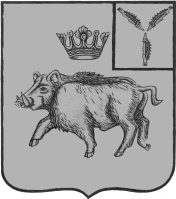 СОВЕТ ДЕПУТАТОВБАРНУКОВСКОГО МУНИЦИПАЛЬНОГО ОБРАЗОВАНИЯБАЛТАЙСКОГО МУНИЦИПАЛЬНОГО РАЙОНАСАРАТОВСКОЙ ОБЛАСТИСемьдесят шестое заседание Совета депутатовтретьего созываРЕШЕНИЕот 22.07.2016 №147с.БарнуковкаОб утверждении Положения о порядкепроведения антикоррупционной экспертизынормативных правовых актов ипроектов нормативных правовыхактов, принимаемых Советомдепутатов Барнуковского муниципального  образования Балтайского муниципального районаРуководствуясь Федеральным законом от 17 июля 2009 года №172 – ФЗ «Об антикоррупционной экспертизе нормативных правовых актов и проектов нормативных правовых актов», Методикой проведения антикоррупционной экспертизы нормативных правовых актов и проектов нормативных правовых актов, утвержденной постановлением правительства Российской Федерации от 26 февраля 2010года  №96 «Об антикоррупционной экспертизе нормативных правовых актов и проектов нормативных правовых актов», руководствуясь статьей 21 Устава Барнуковского муниципального образования Балтайского муниципального района Саратовской области, Совет депутатов Барнуковского  муниципального образования РЕШИЛ:1.Утвердить Порядок проведения антикоррупционной экспертизы нормативных правовых актов и проектов нормативных правовых актов, принимаемых Советом депутатов Барнуковского муниципального  образования Балтайского муниципального района, согласно приложению.2. Настоящее решение вступает в силу со дня его обнародования.3. Контроль за исполнением настоящего решения возложить на постоянно действующую комиссию Совета депутатов Барнуковского  муниципального образования Балтайского муниципального района Саратовской области по вопросам местного самоуправления.Глава Барнуковскогомуниципального образования		                     А.А.МедведевПоложение о порядке проведения антикоррупционной экспертизы нормативных правовых актов и проектов нормативных правовых актов, принимаемых Советом депутатов Барнуковского муниципального  образования  Балтайского муниципального района1.Общие положения
1.1. Настоящее Положение разработано в соответствии с Федеральными законами от 25.12.2008 №273 – ФЗ «О противодействии коррупции», от 17.07.2009 №172 – ФЗ «Об антикоррупционной экспертизе нормативных правовых актов и проектов нормативных правовых актов» и устанавливает порядок проведения антикоррупционной экспертизы проектов нормативных правовых актов Совета депутатов Барнуковского муниципального образования Балтайского муниципального района (далее – проекты нормативных правовых актов) и нормативных правовых актов Совета депутатов Барнуковского муниципального образования Балтайского муниципального района (далее – нормативные правовые акты), порядок и срок подготовки заключений, составляемых при проведении антикоррупционной экспертизы. 1.2.Под антикоррупционной экспертизой проектов нормативных правовых актов и нормативных правовых актов (далее - антикоррупционная экспертиза) для целей настоящего Положения понимается деятельность, направленная на выявление в нормативных правовых актов или проектах нормативных правовых актов положений, способствующих созданию условий для проявления коррупции, и предотвращение включения в них указанных положений. 2.Порядок и сроки проведения антикоррупционной экспертизы проектов нормативных правовых актов2.1.Антикоррупционная экспертиза проектов нормативных правовых актов проводится при проведении правовой экспертизы главным специалистом администрации Барнуковского муниципального образования Балтайского муниципального района (по согласованию с главой Барнуковского муниципального образования) согласно методике, определенной Правительством Российской Федерации (далее – Методика). 2.2.Антикоррупционная экспертиза проекта нормативного правового акта проводится в течении 5 рабочих дней. 2.3. Выявленные в проекте нормативного правового актакоррупциогенные факторы отражаются в заключении, составляемом при проведении антикоррупционной экспертизы по форме согласно приложению к настоящему Порядку. 2.4. В заключении отражаются следующие сведения: - дата и регистрационный номер заключения; - основание для проведения антикоррупционной экспертизы; - реквизиты проекта нормативного правового акта (наименование вида документа, наименование проекта нормативного правового акта); - выявленные положения проекта нормативного правового акта, способствующие созданию условий для проявления коррупции, с указанием структурных единиц проекта документа (раздела, подраздела, пункта, подпункта, абзаца); - перечень выявленных коррупциогенных факторов; - предложения по устранению коррупциогенных факторов. В заключении также отражаются возможные негативные последствия сохранения в проекте нормативного правового акта выявленных коррупциогенных факторов. 2.5. Заключение оформляется на бланке администрации Барнуковкого муниципального образования и подписывается составившим его лицом. 2.6. Заключение подлежит рассмотрению лицом, подготовившим проект нормативного правового акта. 2.7. При наличии разногласий, возникших при оценке указанных в заключении коррупциогенных факторов, автор проекта нормативного правового акта  подготавливает лист разногласий. Заключение прокуратуры и лист разногласий прикладывается к проекту нормативного правового акта в напечатанном виде. 2.8. По результатам рассмотрения заключения, принимается решение о внесении изменений проект нормативного правового акта, либо об отсутствии необходимости внесения изменений в проект нормативного правового акта.3. Порядок и сроки проведения антикоррупционной экспертизы нормативных правовых актов3.1. Антикоррупционная экспертиза действующих нормативных правовых актов осуществляется в соответствии с Методикой проведения антикоррупционной экспертизы нормативных правовых актов и проектов нормативных правовых актов, утвержденной Постановлением Правительства Российской Федерации от 26 февраля 2010 года №96 «Об антикоррупционной экспертизе нормативных правовых актов и проектов нормативных правовых актов», главным  специалистом администрации Барнуковского муниципального образования. 3.2. Выявленные в нормативном правовом акте коррупциогенные факторы отражаются в заключении, составляемом по результатам антикоррупционной экспертизы. 3.3. В заключении отражаются следующие сведения: - дата и регистрационный номер заключения; - основание для проведения антикоррупционной экспертизы; - реквизиты НПА (наименование вида документа, дата, регистрационный номер и наименование нормативного правового акта); - выявленные положения НПА, способствующие созданию условий для проявления коррупции, с указанием структурных единиц документа (раздела, подраздела, пункта, подпункта, абзаца); - перечень выявленных коррупциогенных факторов; - предложения по устранению коррупциогенных факторов. В заключении также отражаются возможные негативные последствия сохранения в нормативном правовом акте выявленных коррупциогенных факторов. 3.4. Заключение подписывается лицом, проводившим антикоррупционную экспертизу, и направляется председателю Совета депутатов Барнуковского муниципального образования для рассмотрения и принятия мер.ЗАКЛЮЧЕНИЕ №___антикоррупционной экспертизы«______» ________  _____года                                                                                         (дата)    (месяц)Главный специалист администрации Барнуковского муниципального образования на основании Положения о порядке проведения антикоррупционной экспертизы нормативных правовых актов и проектов нормативных правовых актов, принимаемых Советом депутатов Барнуковского  муниципального  образования  Балтайского муниципального района, утвержденного решением Совета депутатов Барнуковского муниципального образования от ___________ № _____, в соответствии с Законом Саратовской области от 29.12.2006 № 155-ЗСО «О противодействии коррупции в Саратовской области», Постановлением Правительства РФ от 26.02.2010 № 96 «Об антикоррупционной экспертизе нормативных правовых актов и проектов нормативных правовых актов» проведена антикоррупционная экспертиза проекта решения Совета депутатов Барнуковского  муниципального образования__________________________________________________________________________________(наименование НПА по которому проводиться антикоррупционная экспертиза)_____________________________________________________________________________________________________________________________________________________________При исследовании названного проекта решения положения, устанавливающие для правоприменителя необоснованно широкие пределы усмотрения или возможность необоснованного применения исключений из общих правил, а также положения, содержащие неопределенные, трудновыполнимые и обременительные требования к гражданам и организациям и тем самым создающие условия для проявления коррупции выявлены/не выявлены.(выбор заключения)ВЫВОДЫ:__________________________________________________________________________________________________________________________________________________________________________________________________________________________________________________________________________________________________________________________________________________________________________________________________________                                   _______________                          ______________(должность специалиста проводившего                                                        (подпись специалиста                                       (Ф,И,О)проверку)                                                                                                            проводившего проверку)                              Приложение к решению Совета депутатовБарнуковского_ муниципального образования Балтайскогомуниципального района Саратовской области от 22.07.2016№ 147Приложение к Положению о порядке проведения антикоррупционной экспертизы нормативных правовых актов и проектов нормативных правовых актов Совета депутатов Барнуковского муниципального  образования Балтайского муниципального района